The City School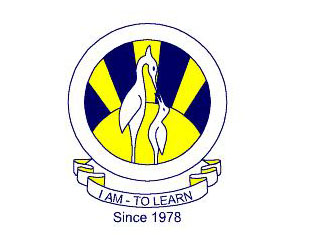  North Nazimabad Boys Campus Chemistry class 9                                                                                             Date: 09-04-2016Teachers: Uzma AmirQ.1.choose the best answers:Which of the following white blood cells is capable of phagocytosis?a) Basophilb) Eosinophilc) Lymphocyted) NeutrophilWhat would happen to red blood cells if the haem group were removed from haemoglobin?a) Red blood cells would not be able to bind oxygen.b) Red blood cells would not be able to reproduce.c) White blood cells would not be able to reproduce.d) Blood clot formation would be inhibited.The hormone erythropoietin stimulates red blood cell production in the red bone marrow. Where in the body is erythropoietin produced?a) Spleenb) Kidneyc) Liverd) ThyroidWhich of the following statements about erythrocytes is correct?a) They fight infection.b) They clot blood.c) They lack a nucleus.d) They are produced in the spleen.Where does haematopoiesis take place?a) Lungsb) Pancreasc) Liverd) Bone marrow.The formation of a blood clot is known as which of the following?a) Coagulationb) Chemotaxisc) Leucopoiesisd) ErythropoiesisWhich of the following is the function of white blood cells?a) Transport oxygen.b) Maintain homeostasis.c) Defend against infection.d) Produce haemoglobinAn increased white blood cell count is indicative of which disease?a) Lupusb) Leukaemiac) Anaemiad) MelanomaQ.2. what is the difference between arteries and veins? 